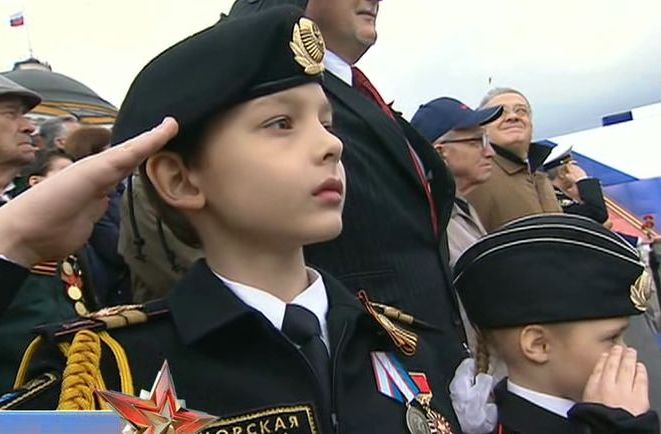    Методы определения уровня сформированности гражданской идентичности                                                                    Шмакова Л.Ф.(На основании  материалов  кафедры общей и социальной педагогики Воронежского государственного педагогического университета) По мнению опытных специалистов в области гражданского образования, комплекс гражданских качеств детей и подростков представляет собой сложную систему. Она может быть охарактеризована как совокупность следующих компонентов:гражданский долг как осознанная система гражданских требований общества и государства, вызванных потребностями социальной необходимости и конкретными целями и задачами исторического этапа развития;гражданская ответственность как свойство личности, характеризующееся стремлением и умением оценивать свое поведение с точки зрения пользы или вреда для общества, соизмерять свои поступки с господствующими в обществе требованиями, нормами, законами, соотносить потребности с реальными возможностями, руководствуясь интересами социального прогресса;гражданская совесть как способность личности к самоконтролю, проявляющемуся в виде осознания, переживания личностью своего отношения к нормам социальной среды, общества и соответствия своих поступков к этим нормам;гражданская активность как мера участия человека в решении общественно значимых задач, проявляющаяся в отношениях к обществу, труду и собственности, к другим людям, к самому себе; уважение и принятие прав и обязанностей;гражданское сознание как способ отношения к объективной действительности, опосредованный соответствующей формой деятельности человека;уважение к законам государства как способность воспринимать законы и готовность к их выполнению;чувство патриотизма и интернационализма как специфическое чувство любви к Родине, деятельность, направленная на служение интересам Отечества, уважая при этом суверенитет и национальную гордость других народов;адекватное отношение к делам государства и к делам собственным, как способность человека с одинаковой мерой ответственности относиться к государственным делам и к делам собственным;чувство личной свободы как способность личности иметь свои убеждения, правильно отражающие ее личные и общественные интересы возможность поступать в соответствии с этими убеждениями; гражданское достоинство как совокупность гражданских качеств человека, а также оценка этих качеств самой личностью и общественным мнением;политическая культура как качество духовно - практической деятельности человека, в которой реализуются его взгляды, убеждения, нормы, ценности;единство гражданского сознания и поведения как качество человека, характеризующего его принципы, способность к деятельности на основе своих убеждений. Для определения уровня сформированности вышеуказанных компонентов гражданской идентичности были выбраны анкеты, разработанные на кафедре общей и социальной педагогики Воронежского государственного педагогического университета. В анкету, позволяющую выявить уровень сформированности когнитивного компонента гражданской идентичности, включены 18 вопросов. Ответы на эти вопросы дают возможность определить уровень знаний подростков в сфере таких понятий, как «гражданин», «конституция», выявить знания о географических особенностях РФ, основных исторических событиях и достопримечательностях РФ.Вопросы второй анкеты позволяют выявить, насколько у подростков сформировано чувство принадлежности к своей стране. В анкету включено также 18 вопросов, ответы на которые, отражают представления подростков о том, кто такой «Россиянин», может ли гордиться современный человек этим званием, насколько подросток отождествляет себя со своей страной.Для определения уровня развития у подростков эмоционально-ценностного компонента была использована методика «Незаконченный тезис». Тестирование по этой методике позволяет определить уровень сформированности таких важных компонентов гражданской идентичности учащихся, как отношение к семье, к труду, к людям и к Родине. Анкета для подростковАнкета разработана сотрудниками кафедры общей и социальной педагогики Воронежского государственного педагогического университета.Наша Родина - Российская Федерация. Ее будущее зависит в первую очередь от самих нас, ее граждан. Нам важно знать твое мнение о качествах настоящего гражданина, чтобы лучше организовать воспитательную работу. Для этого просим ответить на вопросы анкеты.Ф.И.О. ______________________________Класс ____________ Школа ______________Гражданин - это ……..…………………………………………………….Закон - это …………………………………………………………………Конституция - это ………………………………………………………..Быть гражданином - значит ………………………………………………Гражданин имеет право ……………………………………………………Гражданин имеет обязанности ……………………………………………Используя предложенный список, определи качества: а) которыми должен обладать гражданин, б) те, которые присущи тебе, в) которые у тебя отсутствуют в настоящий момент, но ты хочешь развить их в себе. Запиши их в указанной последовательности в таблице.Качества для выбора: честь, совесть, трудолюбие, бережливость, доброта, дисциплинированность, отзывчивость, требовательность, выдержка, сочувствие, исполнительность, настойчивость, справедливость, мужество, гордость, решительность, жизнерадостность, искренность, увлеченность, ответственность, энергичность, целеустремленность, милосердие, благородство, патриотизм.Какими способами человек может выразить свою гражданскую позицию……………………………………………………………………Какие государственные праздники РФ ты знаешь?Я знаю:……………………………………………………………………………Какие государственные символы РФ ты знаешь? Перечисли их.Государственные символы:……………………………………………………………………Какого числа наша страна празднует свой День рождения?Свой День рождения Россия празднует ………………………………..Кто управляет нашей страной?Нашей страной управляет ………………………………………………..Знаешь ли ты президентов нашей страны? Перечисли их.Президенты РФ: …………………………………………………………..Какие города РФ ты знаешь?Я знаю ………………………………………………………………………Какие реки РФ ты знаешь?Я знаю ………………………………………………………………Что такое достопримечательность?Достопримечательность - это ……………………………………………Какие интересные (особые) места есть в РФ, где бы ты хотел побывать или узнать о них?Я бы хотел (а) увидеть ……….Я бы хотел(а) узнать о ………………………………Что есть в Москве, чем ты гордишься?Я горжусь ……………………………………Анкета(разработка кафедры общей и социальной педагогики Воронежского государственного педагогического университета).Ф.И.О. _________________________________________Класс ____________ Школа ______________Закончи фразу. Россиянин - это……………………………………………………………………………Чтобы тебя называли россиянином, обязательно ли быть русским?а) да;б) нет.Когда говорят, что они настоящие россияне, кого ты вспоминаешь?а) из исторических персонажей………………………………б) из литературных героев…………………………в) из героев кино- и телефильмов……………………г) из твоих современников………………………………д) из тех, кто тебя окружает…………………Может ли современный человек гордиться тем, что он россиянин и почему?а) да, безусловно (допиши)…………………………………б) нет, особо нечем (допиши)…………………………Чтобы тебя называли россиянином, обязательно ли жить на территории России?а) да;б) нет.Имеет ли значение для твоих близких то, что их называют россиянами?а) да;б) нет.Когда тебя называют российским школьником, ты:а) не обращаешь на это внимания;б) стыдишься;в) потешаешься, иронизируешь;г) воспринимаешь как должное;д) слушаешь с удовольствием и гордостью.Как ты считаешь, в РФ власть должна быть:а) вся сосредоточена в руках сильного центра;б) властные полномочия разделены между центром и местными органами;в) местные органы должны обладать всей полнотой власти на своей территории;г) мне безразлично.В будущем ты хотел бы:а) жить в РФ;б) жить в РФ, работая для повышения ее благополучия и процветания;в) жить в любом другом государстве, но не в РФ.Считаешь ли ты себя россиянином?а) да;б) нет.Если бы тебе было дано право решать, ты провел бы границы нашей страны:а) по границам бывшей Российской Империи;б) по границам СССР после ВОВ;в) по границам СНГ;г) по ныне существующим границам РФ;д) мне все равно.. Назови пять положительных характеристик россиян:)……………………………………………………………………………)……………………………………………………………………………)……………………………………………………………………………)…………………………………………………………………………….)……………………………………………………………………………..Назови пять отрицательных характеристик россиян:)…………………………………………………………………………….)…………………………………………………………………………….)…………………………………………………………………………….)……………………………………………………………………………..)……………………………………………………………………………...Кто чаще напоминает тебе, что ты россиянин?а) средства массовой информации;б) родители;в) педагоги;г) твои друзья;д) поп-звезды;е) другое (допиши)…………………………………. Россиянина можно определить (отметь не более 3-х вариантов):а) по национальности;б) по языку;в) по религии;г) по месту рождения;д) по кругу общения;е) по характеру;ж) по внешности;з) по имени, фамилии;и) твой вариант(допиши)…………………. Есть ли в твоем окружении люди, с которых ты хотел бы брать пример?а) да, это мой отец;б) да, это моя мать;в) да, это один из учителей в школе;г) да, это мой друг или подруга;д) в моем окружении таких людей нет;е) да это человек шоу-бизнеса;ж) да, это литературный персонаж;з) нет, мне примеры не нужны;и) твой вариант(допиши)………. Согласен ли ты с утверждением: мне все равно, кем себя считать (россиянином, европейцем, человеком мира) лишь бы жилось хорошо?а) да;б) нет..Обязательно ли для того, чтобы называть себя россиянином, быть религиозным человеком?а) да, обязательно православным;б) да;в) нет.Методика «Незаконченный тезис»(разработана сотрудниками кафедры общей и социальной педагогики Воронежского государственного педагогического университета).Ф.И.О. ________________________________Класс ____________ Школа ______________«Незаконченный тезис» - отношение к семье.В моём представлении семья - это…………………………Я благодарен своим родителям за …………………………………………Традиции моей семьи ………………………………………Если бы я мог, то для семьи ………………………………Я считаю, что счастливая семья - это………………………………«Незаконченный тезис» - отношение к людям.Я стремлюсь помогать людям, потому что…………………………Я считаю, что любой человек, независимо от национальности, заслуживает уважения, потому что ………………………Когда другие люди говорят неправду, то я ……………………………Когда в моём присутствии обижают человека, я ……………………………К верующим людям я отношусь (положительно/отрицательно), потому что ……………………………………………………………………………Если потребуется выбирать между отдыхом и помощью, то я…………«Незаконченный тезис» - отношение к труду.Для меня труд - это ……………………………Я люблю доводить дело до конца, потому что ……………………………Меня не надо дважды просить выполнить какое - то дело, потому что …………………………………………Я могу организовать трудовое дело для ………………………………………Если потребуется выбирать между отдыхом и помощью в работе, то я…………………………………Когда моя работа закончена, то я чувствую…………………………………………………………………«Незаконченный тезис» - отношение к Родине.В моём понимании Родина……………………Я горжусь своей страной за то, ……………………………………Я не уеду из страны, потому что ………………………………………Мне нравится в своей стране……………………………Для меня быть достойным гражданином страны, значит быть………………………………Я могу сделать для своей страны ……………………